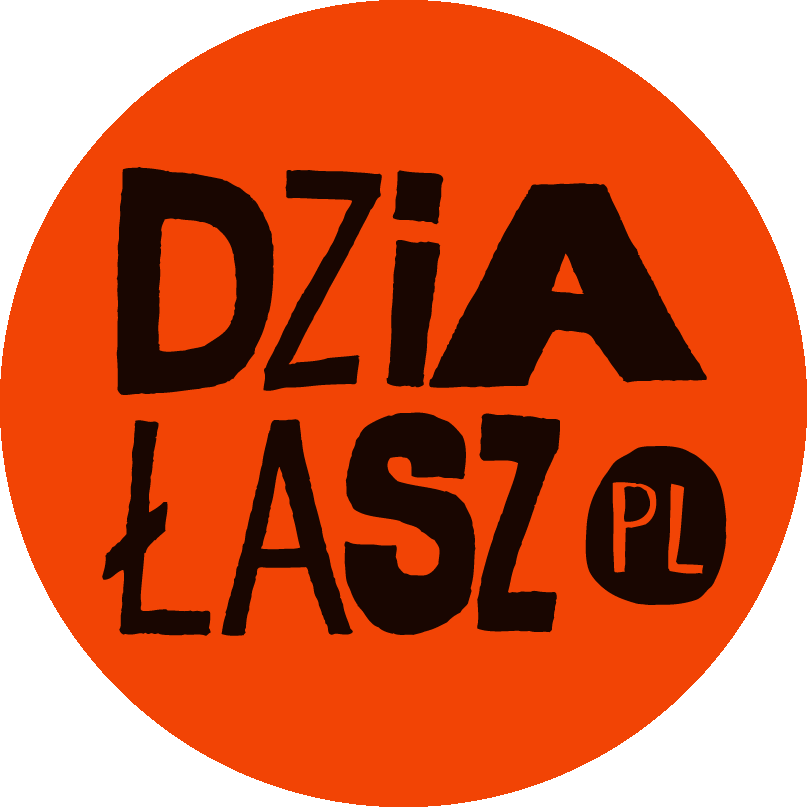 Wniosek o przyznanie mini-grantu w ramach II edycji konkursu „Wkrętak! Wkręć siebie innych w działanie”Część 1. Grupa projektowaImię i nazwisko koordynatora/koordynatorki projektu: Telefon kontaktowy: Adres e-mail:Nazwa i adres szkoły, klasa: Imiona i nazwiska pozostałych członków/członkiń grupy projektowej, nazwa szkoły, klasa:Opiszcie w 2-3 zdaniach siebie jako grupę. Skąd się znacie, czy realizowaliście już wspólnie jakiś projekt?Część 2. Opis projektuNazwa projektu:Miejsce realizacji projektu: Odbiorcy projektu (np. uczniowie i uczennice szkoły, mieszkańcy i mieszkanki osiedla, młodzież mieszkająca na terenie gminy, osoby starsze):                               Krótki opis projektu (jakiej tematyki będzie dotyczył projekt? Na czym będzie polegać?):Na jaki problem bądź potrzebę odpowiada wasz projekt i na jakiej podstawie to stwierdzacie? W jaki sposób proponowane przez was działania odpowiedzą na problem/potrzebę?Opis działań, które przeprowadzicie w ramach projektu (harmonogram działań w projekcie).Przewidywany efekt projektu i możliwość jego kontynuacji (co chcecie osiągnąć w ramach projektu? Czy będzie można go kontynuować i utrzymać efekt waszych działań?)Kto, w jaki sposób i na jakim etapie mógłby wesprzeć was w realizacji projektu? (wskażcie sojuszników ze społeczności lokalnej np. pracownicy Centrum Kultury, dyrektor Ośrodka Sportu i Rekreacji, lokalna firma cukiernicza)Przedstawcie budżet projektu. Jakie wydatki poniesiecie w ramach jego realizacji? Pamiętajcie, że na projekt możecie otrzymać maksymalnie 800 złotych. 1.2.…DziałanieOpis działaniaCzas realizacji działaniaOsoba odpowiedzialnaKategoria kosztów Koszt jednostkowyJednostkaLiczba jednostekSuma